24.03.2020					ВСЕСВІТНЯ ІСТОРІЯПлан вивчення теми:1. Ознайомся із текстом підручника: Всесвітня історія, 11 клас. І.Щупак, 2019 р. §21. (https://pidruchnyk.com.ua/444-vsesvtnya-storya-schupak-11-klas.html).2. Переглянь відео «Соціалізм з китайською специфікою» за посиланням https://youtu.be/ArI14lVbr0s , та «Економічне чудо Китаю» https://youtu.be/g9F5NHzPk3s .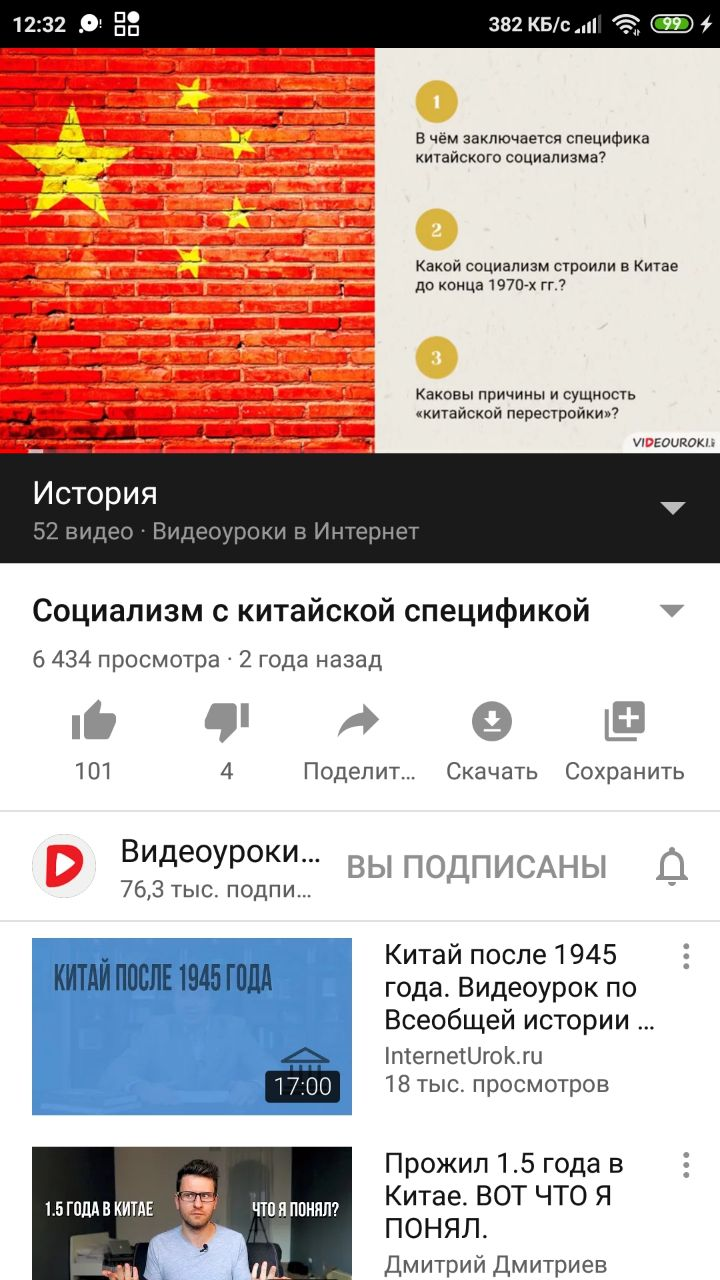 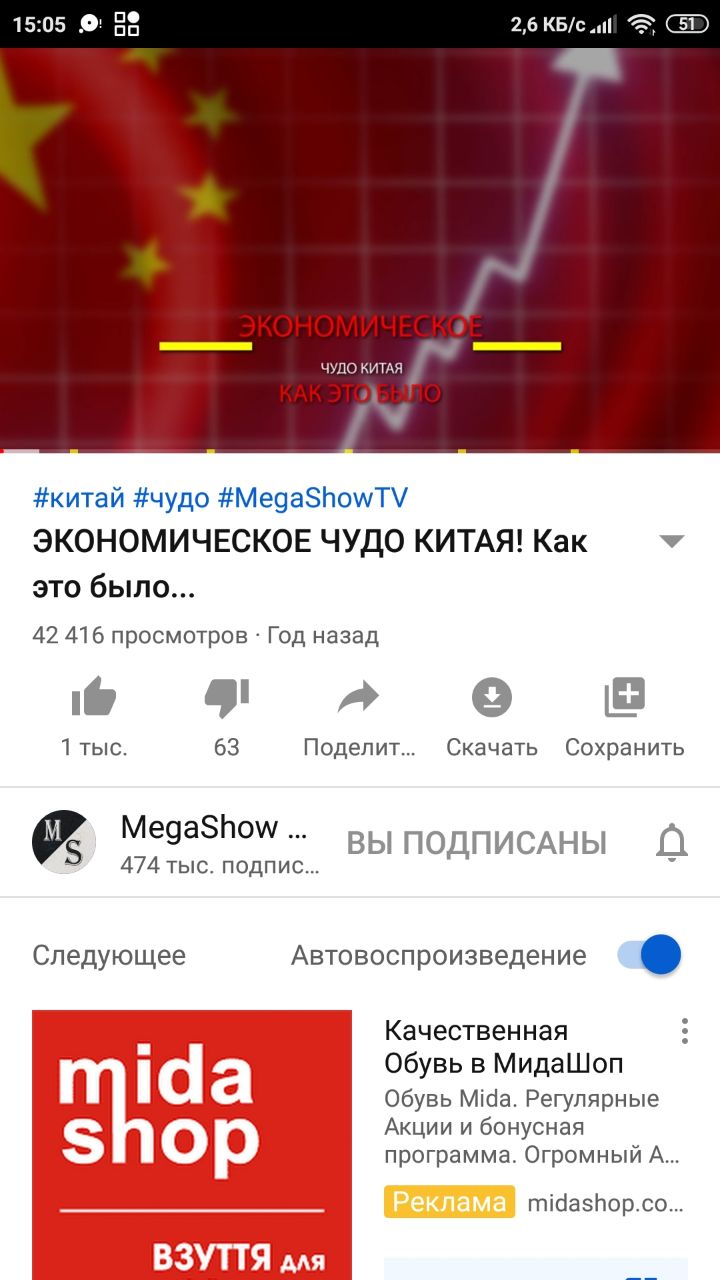 3. На основі матеріалів підручника, відео та опорного конспекту занотуй основні положення теми за планом:	1. Події, внаслідок яких було проголошено КНР.	2. Етапи реформ Мао Цзедуна.	3. План трьох червоних прапорів.	4. Реформи Ден Сяопіна.4. Виконай завдання для самоконтролю.Схема 1Схема 2Завдання 1. Заповни хронологічну таблицю:ПЕРІОДИЗАЦІЯ КУЛЬТУРНОЇ РЕВОЛЮЦІЇ В КИТАЇЗавдання 2. Заповни порівняльну таблицю:Завдання 3. Склади хронологічний ланцюжок:А) початок «великого стрибка»Б) смерть Мао ЦзедунаВ) початок «культурної революціїГ) курс на реформиД) початок реформ системи управління у сфері науки та технікиЗАХОДИРЕЗУЛЬТАТИІдеологічна боротьба з «правим ухилом» в партіїБезкоштовна праця під гаслом «Три роки наполегливої праці – 10 тисяч років щастя!», прискорення індустріалізації, масовий рух за збільшення виробництва чавуну і сталіСтворення замість сільськогосподарських кооперативів «народних комун»Регламентація життя селянУсуспільнення майна, введення зрівнялівки в розподіліПрискорення світової революціїПочаток політичних репресійДезорганізація економічного життяПовний занепад промисловості і сільського господарстваКраїна голодувалаПосилилось протистояння між СРСР та Китаєм, що привело до розриву відносинРозкол в світовому соціалістичному таборіПерехід до курсу регулювання економікиРеформи в сільському господарстві:Запровадження сімейного підрядуПоділ землі комун порівнуПідвищення закупівельних цінЗросли матеріальні стимули селянСтворено мережу малих сільськогосподарських підприємств з переробки продукціїРеформи в промисловості:Державні підприємства переводились на госпрозрахунок і отримували економічні стимули праціЗаохочувався дрібний і середній бізнесОбмежувалися повноваження адміністративних органів і партійних комітетівЗапроваджувалась оренда в промисловості та «спільні підприємства» Створювались вільні економічні зони за участю іноземного капіталуРеформи в науково-технічній сфері та освіті1. Виділялись значні кошти на наукові дослідження і проектно-конструкторські роботи2. Купувались за кордоном іноземні патенти та ліцензії3. Підвищувалась наукоємність виробництва4. Сприяння розвитку професійно-технічної освіти, запровадження 9 річного обов’язкового навчання в школах, розширення самостійності вузівПЕРІОДХАРАКТЕРИСТИКАΙ період (1966-1969)Утверджувався культ особи Мао Цзедуна. Опора на загони хунвейбінов та цзаофанів. Чистка в партії, комсомолі, показові процеси над ворогами революції, масове насильство.ΙΙ період (                  )ΙΙΙ період(                  )КРАЇНАПОЛІТИЧНИЙ РОЗВИТОКПОЛІТИЧНИЙ РОЗВИТОКЕКОНОМІЧНИЙ РОЗВИТОКЕКОНОМІЧНИЙ РОЗВИТОККРАЇНАСПІЛЬНЕВІДМІННЕСПІЛЬНЕВІДМІННЕЯПОНІЯКИТАЙ